Namn	OptimistmärketMärket är tänkt för att uppmuntra kårens mindre scouter att använda optimistjollarna.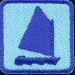 TeoriKunna Säkerhetsregler för hemmaviken Kunna de enklaste väjningsreglernaPraktikKunna simma 200 m.Du lär dig se till att din flytväst passar din vikt och att den sitter ordentligt.Du visar att du kan kliva i och ur en optimistjolle.Du visar att du kan återställa en optimistjolle efter segling.Namn	Jollecertifikatet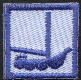 För att vara rorsman för tvåkrona i hemmavikenDu redogör för kårens Säkerhetsregler för hemmaviken.Du visar att du kan simma 200 meter.Du visar att du kan hantera din flytväst i vatten.Du redogör för väjningsreglerna till sjöss. (F)Du lär dig de viktigaste sjötermerna. (F)Du redogör för De 10 sjövettsreglerna (F)Du visar att du kan de vanligaste nödsignalerna. (F)Du visar att du kan använda ett knap.Du visar att du kan förtöja en båt.Du visar att du kan kliva i och ur en mindre båt.Du visar att du kan sätta skota och bärga segel på en Tvåkrona.Du visar att du känner till de olika seglingssätten (kryss, halvvind, slör, läns)Du visar att du kan återställa materielen efter avslutad seglats.Du uppträder sjömansmässigt, så att du inte får märket bortsprättat.Namn	Eskadercertifikatet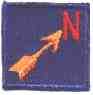 För att vara befälhavare på tvåkrona under eskadersegling, dager och god sikt Du innehar Jollecertifikatet.Du redogör för kårens Säkerhetsregler för eskadersegling.Du visar att du förstår innebörden av sjövägsreglernaDu redogör för hur man uppträder vid nödsituationer till sjöss.Du redogör för kårens rutiner vid bogsering och ankring av jollar.Du visar att du kan orientera dig med hjälp av sjökort.Du visar att du kan reva segel.Du visar hur man uppträder vid man överbord.Du deltar i en kapsejsningsövning.Du visar att du kan återställa materielen efter avslutad seglats.Namn	Kölbåtscertifikatet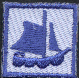 För att vara befälhavare på kölbåt under eskadersegling, dager och god sikt Du innehar Jollecertifikat.Du redogör för och visar att du kan använda båtens säkerhetsutrustningDu visar att du kan hantera de olika seglen och reva.Du lär dig köra och sköta inom- eller utombordsmotorn.Du visar att du tillfredsställande kan manövrera kölbåtar samt förtöja och ankra.Du visar hur man uppträder vid man överbord.Du visar att du kan navigera inomskärs i farled och oprickade vatten.Du visar att du kan återställa materielen efter avslutad seglats.Du visar att du kan hålla ordning ombord.Namn	Dag-och-natt-certifikat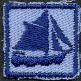 För att segla kölbåt på egen hand, i mörker och i nedsatt sikt Du innehar Kölbåtscertifikatet.Du redogör för kårens Säkerhetsregler.Du visar att du förstår innebörden av de vanligaste signalfigurerna och fartygsljusen. (F)Du lär dig förstå innebörden av sjörapporter. (F)Du lär dig manöversignalerna till sjöss. (F)Du lär dig fyrkaraktärerna och visar att du kan segla efter fyrar.Du visar att du kan använda kompass till sjöss.Du visar att du kan återställa materielen efter avslutad seglats.Du visar att du kan hålla ordning i kårens båtförvaringsutrymmen.Namn	Följebåtscertifikatet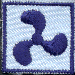 För att vara skeppare för följebåt Du innehar Jollecertifikatet.Du redogör för kårens Säkerhetsregler.Du redogör för hur man uppträder vid kullseglingar och nödsituationer till sjöss.Du visar att du förstår innebörden av sjövägsreglernas styrnings- och seglingsregler. (F)Du diskuterar vad som bör ingå i en lämplig eskaderutrustning.Du redogör för hur kårens vanligaste båtskador och förluster uppkommer och hur de kan undvikas.Du redogör för och visar att du kan använda båtens säkerhetsutrustning.Du visar att du kan orientera dig med hjälp av sjökort.Du lär dig köra och sköta motorn.Du visar att du tillfredsställande kan manövrera båten.Du visar hur man uppträder vid man överbord.Du visar att du kan återställa materielen efter avslutad seglats.Du visar att du kan hålla ordning i kårens båtförvaringsutrymmen. 